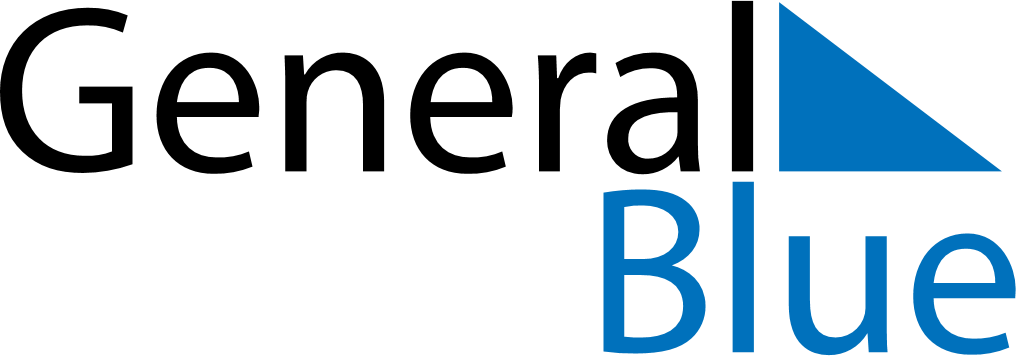 June 2024June 2024June 2024June 2024June 2024June 2024June 2024Fray Luis A. Beltran, Santa Fe, ArgentinaFray Luis A. Beltran, Santa Fe, ArgentinaFray Luis A. Beltran, Santa Fe, ArgentinaFray Luis A. Beltran, Santa Fe, ArgentinaFray Luis A. Beltran, Santa Fe, ArgentinaFray Luis A. Beltran, Santa Fe, ArgentinaFray Luis A. Beltran, Santa Fe, ArgentinaSundayMondayMondayTuesdayWednesdayThursdayFridaySaturday1Sunrise: 7:56 AMSunset: 6:04 PMDaylight: 10 hours and 7 minutes.23345678Sunrise: 7:57 AMSunset: 6:04 PMDaylight: 10 hours and 6 minutes.Sunrise: 7:58 AMSunset: 6:04 PMDaylight: 10 hours and 6 minutes.Sunrise: 7:58 AMSunset: 6:04 PMDaylight: 10 hours and 6 minutes.Sunrise: 7:58 AMSunset: 6:03 PMDaylight: 10 hours and 5 minutes.Sunrise: 7:59 AMSunset: 6:03 PMDaylight: 10 hours and 4 minutes.Sunrise: 7:59 AMSunset: 6:03 PMDaylight: 10 hours and 3 minutes.Sunrise: 8:00 AMSunset: 6:03 PMDaylight: 10 hours and 3 minutes.Sunrise: 8:00 AMSunset: 6:03 PMDaylight: 10 hours and 2 minutes.910101112131415Sunrise: 8:01 AMSunset: 6:03 PMDaylight: 10 hours and 2 minutes.Sunrise: 8:01 AMSunset: 6:03 PMDaylight: 10 hours and 1 minute.Sunrise: 8:01 AMSunset: 6:03 PMDaylight: 10 hours and 1 minute.Sunrise: 8:01 AMSunset: 6:03 PMDaylight: 10 hours and 1 minute.Sunrise: 8:02 AMSunset: 6:03 PMDaylight: 10 hours and 0 minutes.Sunrise: 8:02 AMSunset: 6:03 PMDaylight: 10 hours and 0 minutes.Sunrise: 8:03 AMSunset: 6:03 PMDaylight: 10 hours and 0 minutes.Sunrise: 8:03 AMSunset: 6:03 PMDaylight: 9 hours and 59 minutes.1617171819202122Sunrise: 8:03 AMSunset: 6:03 PMDaylight: 9 hours and 59 minutes.Sunrise: 8:04 AMSunset: 6:03 PMDaylight: 9 hours and 59 minutes.Sunrise: 8:04 AMSunset: 6:03 PMDaylight: 9 hours and 59 minutes.Sunrise: 8:04 AMSunset: 6:03 PMDaylight: 9 hours and 59 minutes.Sunrise: 8:04 AMSunset: 6:03 PMDaylight: 9 hours and 59 minutes.Sunrise: 8:04 AMSunset: 6:04 PMDaylight: 9 hours and 59 minutes.Sunrise: 8:05 AMSunset: 6:04 PMDaylight: 9 hours and 59 minutes.Sunrise: 8:05 AMSunset: 6:04 PMDaylight: 9 hours and 59 minutes.2324242526272829Sunrise: 8:05 AMSunset: 6:04 PMDaylight: 9 hours and 59 minutes.Sunrise: 8:05 AMSunset: 6:05 PMDaylight: 9 hours and 59 minutes.Sunrise: 8:05 AMSunset: 6:05 PMDaylight: 9 hours and 59 minutes.Sunrise: 8:05 AMSunset: 6:05 PMDaylight: 9 hours and 59 minutes.Sunrise: 8:05 AMSunset: 6:05 PMDaylight: 9 hours and 59 minutes.Sunrise: 8:05 AMSunset: 6:06 PMDaylight: 10 hours and 0 minutes.Sunrise: 8:06 AMSunset: 6:06 PMDaylight: 10 hours and 0 minutes.Sunrise: 8:06 AMSunset: 6:06 PMDaylight: 10 hours and 0 minutes.30Sunrise: 8:06 AMSunset: 6:07 PMDaylight: 10 hours and 1 minute.